№ 35                                                                                 30 января 2015 годавторого созываР Е Ш Е НИЕСобрания депутатов муниципального образования«Шалинское сельское поселение»О досрочном прекращении полномочий главы администрации  муниципального образования «Шалинское сельское поселение»Рассмотрев заявление главы администрации муниципального образования «Шалинское сельское поселение» Дмитриева В.А.,  руководствуясь п.2 ч.10 ст. 37 Федерального закона «Об общих принципах организации местного самоуправления в Российской Федерации» Собрание депутатов муниципального образования «Шалинское сельское поселение» РЕШАЕТ:            1. Прекратить с 30 января 2015 года досрочно полномочия главы администрации муниципального образования «Шалинское сельское поселение» Дмитриева Владимира Аркадьевича в соответствии с п.2 ч.10 ст. 37 Федерального закона «Об общих принципах организации местного самоуправления в Российской Федерации» в связи с отставкой  по собственному желанию.           2. Контракт, заключенный главой муниципального образования «Шалинское сельское поселение» Бушковой Т. И. 31.10.2014 года с Дмитриевым В.А. считать расторгнутым.           3. Исполнение обязанностей главы администрации муниципального образования «Шалинское сельское поселение» временно возложить на главного специалиста администрации муниципального образования «Шалинское сельское поселение» Кольцову Валентину Федоровну, с доплатой в размере одного должностного оклада главы администрации поселения.          4. Решение вступает в силу с момента его подписания.            Председатель Собрания депутатовмуниципального образования«Шалинское сельское  поселение»           _____________                    Т.И.Бушкова«Шале ял кундем»муниципальный образованийын депутатше- влакын  Погынжо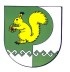 Собрание депутатовмуниципального образования«Шалинское сельское поселение»425 151 Морко район, Кугу Шале ял, Молодежный  урем, 3Телефон-влак: 9-32-65425 151, Моркинский район, дер.Большие Шали ул. Молодежная, 3Телефоны: 9-32-65